EVALUACION: CIENCIAS NATURALES 4°Observa las imágenes y señala con una X cual es el objeto que ejerce la fuerza y cual el que recibe la fuerza (8 puntos)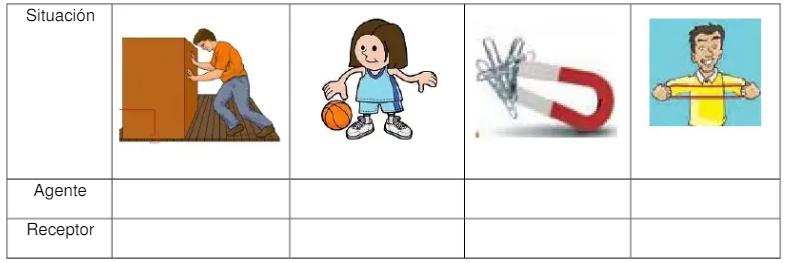 Marca con una X el recuadro que indique que se debe hacer para mover los objetos (8 puntos)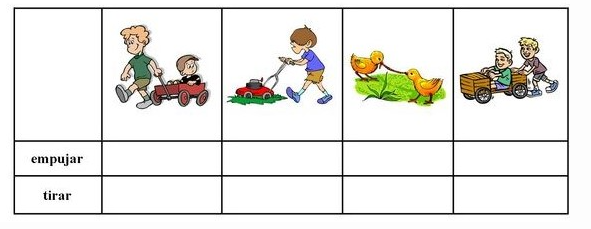 Marca con una x la opción correcta ¿Qué es la gravedad? (2 puntos)      La fuerza a distancia que atrae a los objetos metálicos y hace que se mueva      La fuerza a distancia que nos atrae hacia la superficie de la Tierra.Relaciona la imagen ¿Qué pasa en cada dibujo al aplicar la fuerza? (4 puntos)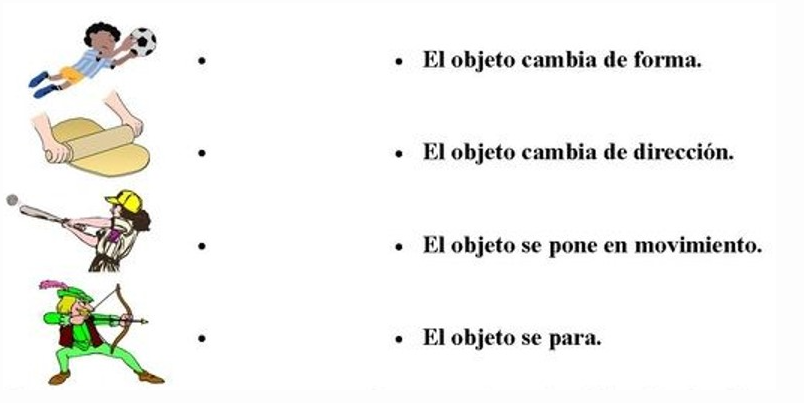 Observa las imágenes e identifica si se trata de fuerza de contacto, de roce, magnética o de gravedad. (8 puntos)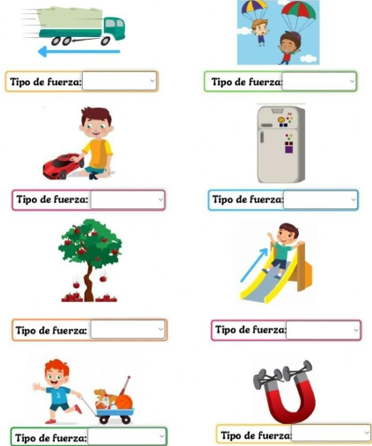 Nombre:Nombre:Fecha:Puntaje: 30 puntosNotaNotaObjetivo aprendizaje: OA12  Demostrar, por medio de la investigación experimental, los efectos de la aplicación de fuerzas sobre objetos, considerando cambios en la forma, la rapidez y la dirección del movimiento, entre otros.Objetivo aprendizaje: OA12  Demostrar, por medio de la investigación experimental, los efectos de la aplicación de fuerzas sobre objetos, considerando cambios en la forma, la rapidez y la dirección del movimiento, entre otros.Objetivo aprendizaje: OA12  Demostrar, por medio de la investigación experimental, los efectos de la aplicación de fuerzas sobre objetos, considerando cambios en la forma, la rapidez y la dirección del movimiento, entre otros.Instrucciones: Lea atentamente cada una de las preguntas, y marque la respuesta que considere correcta.Instrucciones: Lea atentamente cada una de las preguntas, y marque la respuesta que considere correcta.Instrucciones: Lea atentamente cada una de las preguntas, y marque la respuesta que considere correcta.